 СТЕПНОВСКОЕ МУНИЦИПАЛЬНОЕ ОБРАЗОВАНИЕ СОВЕТСКОГО МУНИЦИПАЛЬНОГО РАЙОНА САРАТОВСКОЙ ОБЛАСТИ 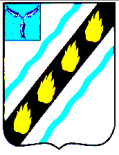 СОВЕТ ДЕПУТАТОВ (третьего созыва) РЕ Ш Е Н И Е  от 29.09.2015  № 87  передаче имущества из собственности Степновскогомуниципального образования в муниципальную собственность Советского муниципального района Руководствуясь Федеральным законом от 06.10.2003 № 131-ФЗ «Об общих принципах  организации  местного  самоуправления  в  Российской  Федерации», Положением «О порядке управления и распоряжения имуществом, находящимся в собственности  Степновского  муниципального  образования  Советского муниципального  района  Саратовской  области,  утвержденным  решением  Совета депутатов Степновского муниципального образования Советского муниципального района Саратовской области от 24.12.2010 № 163 (с изменениями от 04.03.2010 №  от 18.07.2011 №  201), Уставом Степновского муниципального образования, Совет депутатов РЕШИЛ:  Передать из муниципальной собственности Степновского муниципального образования  Советского  муниципального  района  Саратовской  области  в муниципальную  собственность  Советского  муниципального  района  Саратовской области  объект  нежилого  фонда:  помещение,  назначение:  нежилое,  общей площадью 306,8 кв.м., расположенное по адресу: Саратовская область, Советский район, р.п. Степное, ул. Кирова, д.3, пом.2.  Администрации Советского муниципального района провести необходимые организационно-правовые мероприятия по приему имущества, указанного в п.1. 3.Настоящее решение вступает в силу со дня его подписания.  Глава Степновского  муниципального образования     С.В. Табаков 